Rehearsal-Lesson Plan 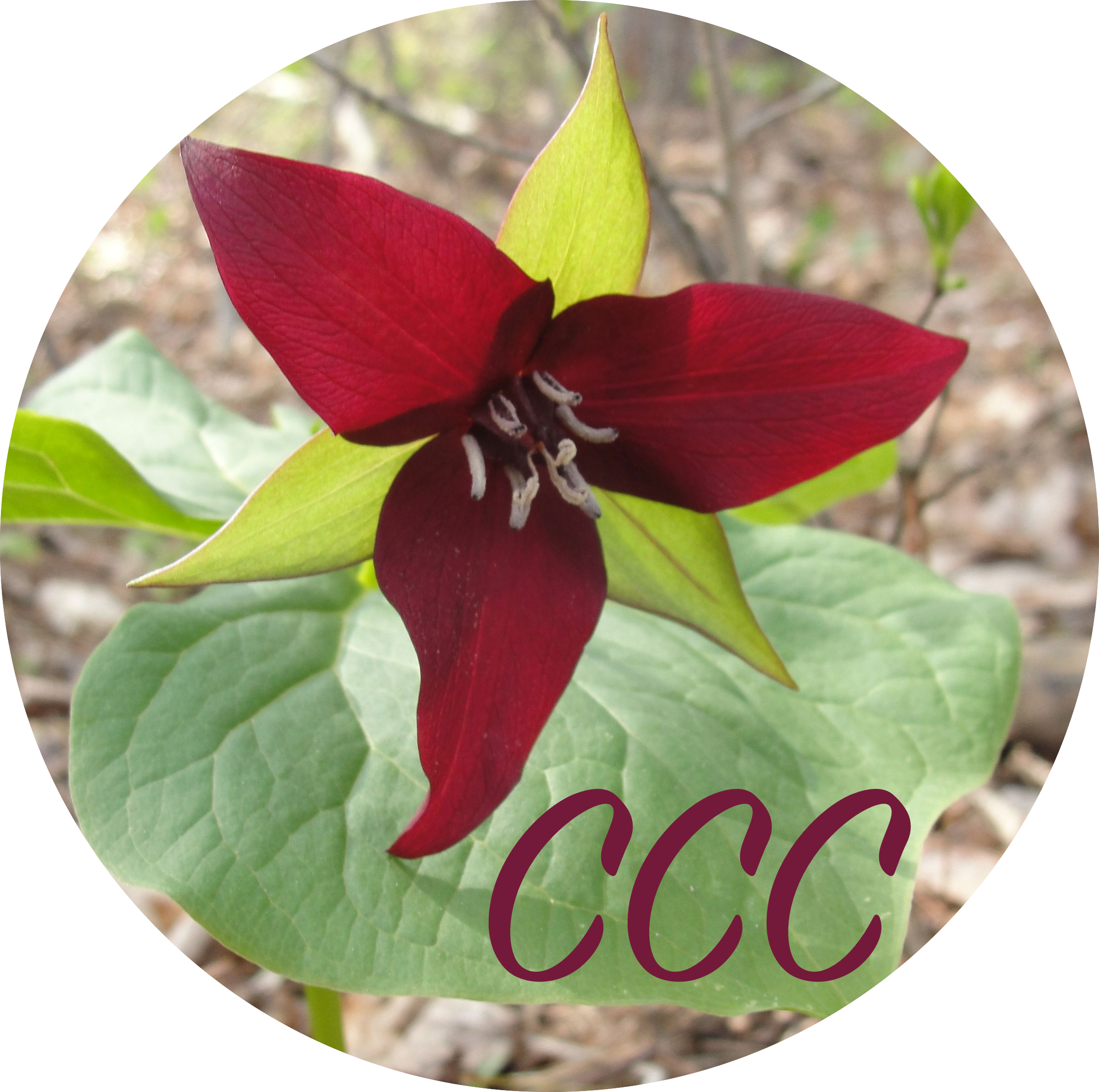 Date:  Music Selection(s):  Standards Addressed (from Curriculum Plan--NAfME ensemble strand)	Creating:	Performing:	Responding:Outcomes/Goals:	Knowledge: 	Skills: 	Dispositions: Planned teaching strategies: Assessment strategies:	Knowledge:	Skills:	Dispositions: